Pročitaj pjesmu.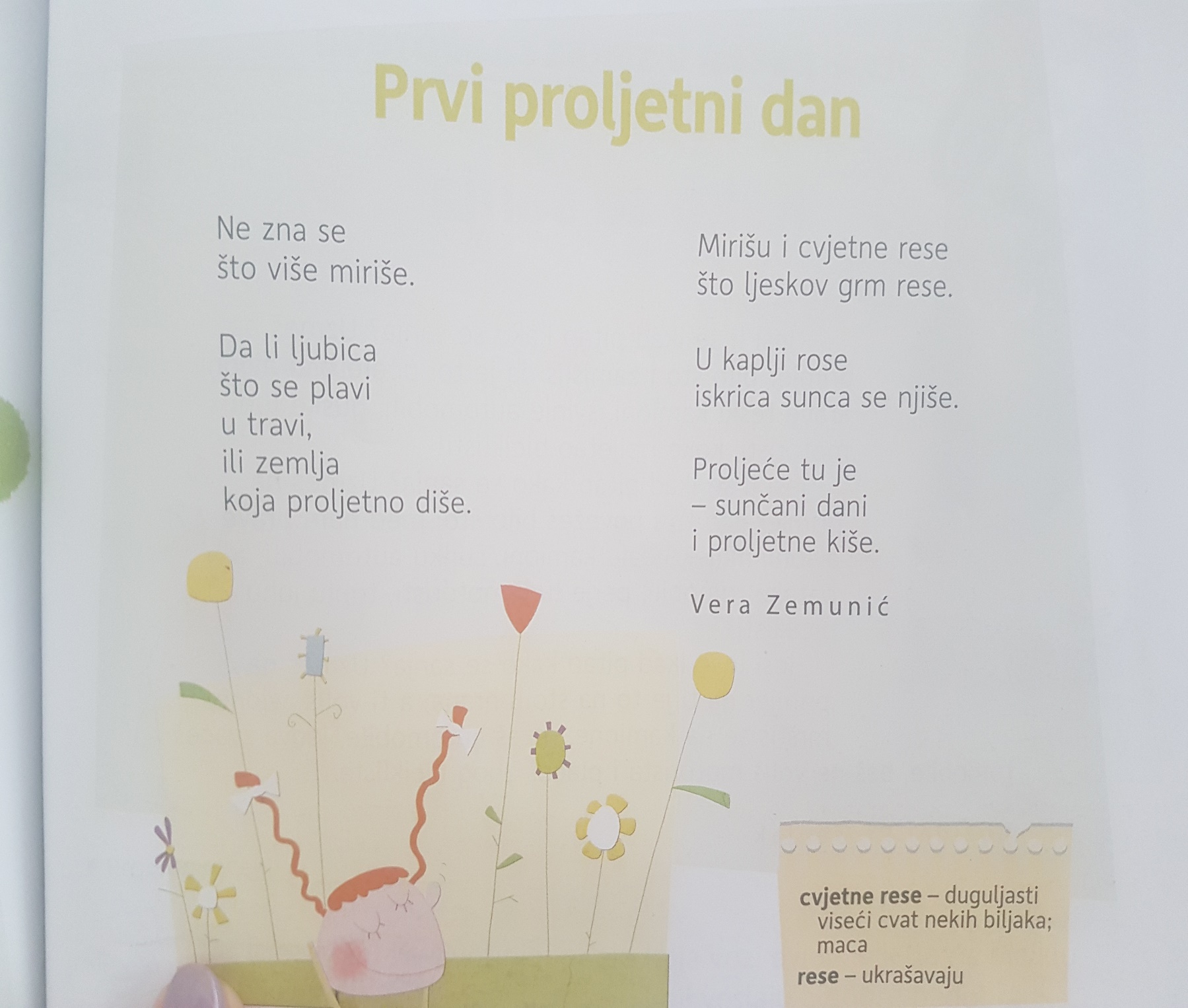 Prisjeti se što su pjesničke slike. To je kada možemo zatvoriti oči i točno zamisliti što pisac piše. Možemo vidjeti, čuti i osjetiti što piše. Sam sebi usmeno odgovori koji je naslov pjesme i tko je pisac.Prepiši u bilježnicu i odgovori punom rečenicom na svako pitanje nakon što ga prepišeš:Prvi proljetni danVera ZemunićVRSTA: pjesmaPjesma ima ____ kitica.Pjesničke slike: zemlja koja proljetno diše, iskrica sunce se njišeKad počinje proljeće?Kakvo je vrijeme u proljeće?Koji su mirisi proljetnog dana?Opiši svoj doživljaj proljeća.Vidim .........Čujem ............Mirišem ...........